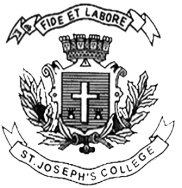 ST. JOSEPH’S COLLEGE (AUTONOMOUS), BANGALORE-27BA VISUAL COMMUNICATION - VI SEMESTERSEMESTER EXAMINATION: JULY 2022VC 6315: Basics of AnimationTime - 2 ½ hrs		    					Max Marks - 70This paper contains ONE printed page and TWO partsAnswer any FIVE of the following topics in about 150 words each.            (5 x 6 = 30)Traditional animationLine of actionOnion skinTween animationShape and formExposure sheet2D and 3D animationAnswer any FOUR of the following questions in about 300 words each. (4 x 10 = 40)Illustrate any 5 facial expressions and name it.What does the timeline contain? Explain in brief.Discuss the major principles of animation.Explain in brief the different types of animation? What is the importance of animation in the digital world?“Animation is not the art of drawings that move but the art of movements that are drawn.” - Norman McLaren. Comment.VC_6315_22_A